01.10.2023 жылы "Көп балалы және аз қамтамасыз етілген отбасылардың балаларына арналған мектеп-интернаты" КММ- нің мектеп парламент мүшелері және кәсіподақ ұйымы "Халықаралық қарттар күні" мерекесіне орай, қала тұрғындарына ізгі тілектерімен сыйлықтар беріп қуантты. Мектеп-интернатымыздың зейнеткер ұстаздары: Магира Нуралиевна, Адрейсова Ноябрина Николаевна,  Амиржанова Бахыт Галымжановна, Абдираманова Тансулу Акишева ұстаздарымызғада барып кайтты.Үлкенін сыйлап, қариясын құрметтеп өскен қазақылық қанына сіңген дәстүріміз жалғасуда. Мақсаты:Оқушылардың бойына халқымыздың қадір-қасиетін сіңіру, үлкенді сыйлай білуге, өз ата-бабасын ұмытпай есте сақтауға және аталы сөзден ғибрат алуға тәрбиелеу.#КООБ_тәрбие#балқашқаласыбілім_бөлімі#uo_krg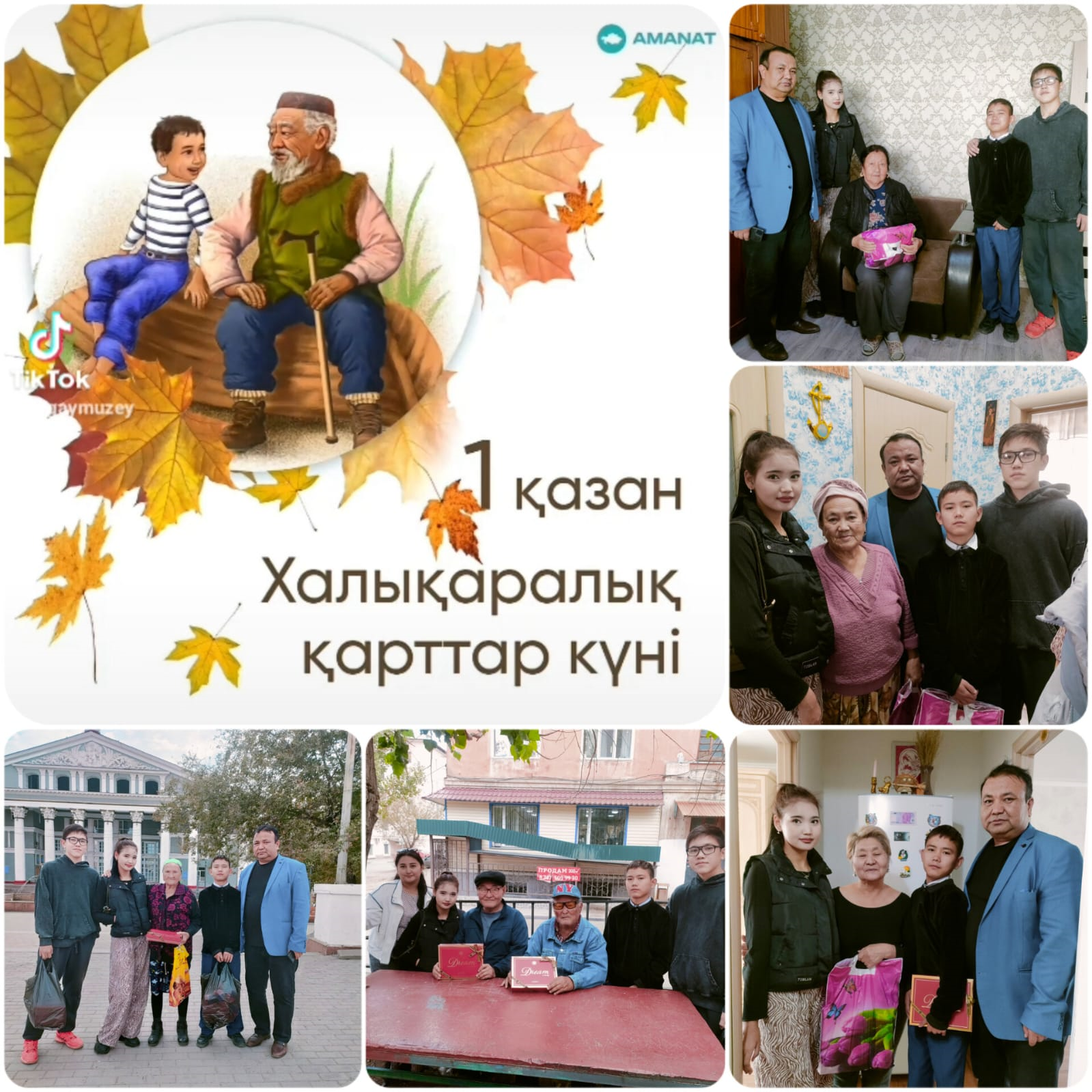 